Tjedan 1.6.- 5.6.2020.7. razrediDragi učenici!Drago mi je da se u vašim odgovorima od prošlog sata našlo jako puno točnih.. trebalo je pronaći primjere simfonijske pjesme koja je .. JednostavačnaProgramnaOrkestralnaNastala u 19.stoljećuMeđu vašim odgovorima bila je i naša današnja tema, među najpoznatijim simfonijskim pjesmama..Vltava.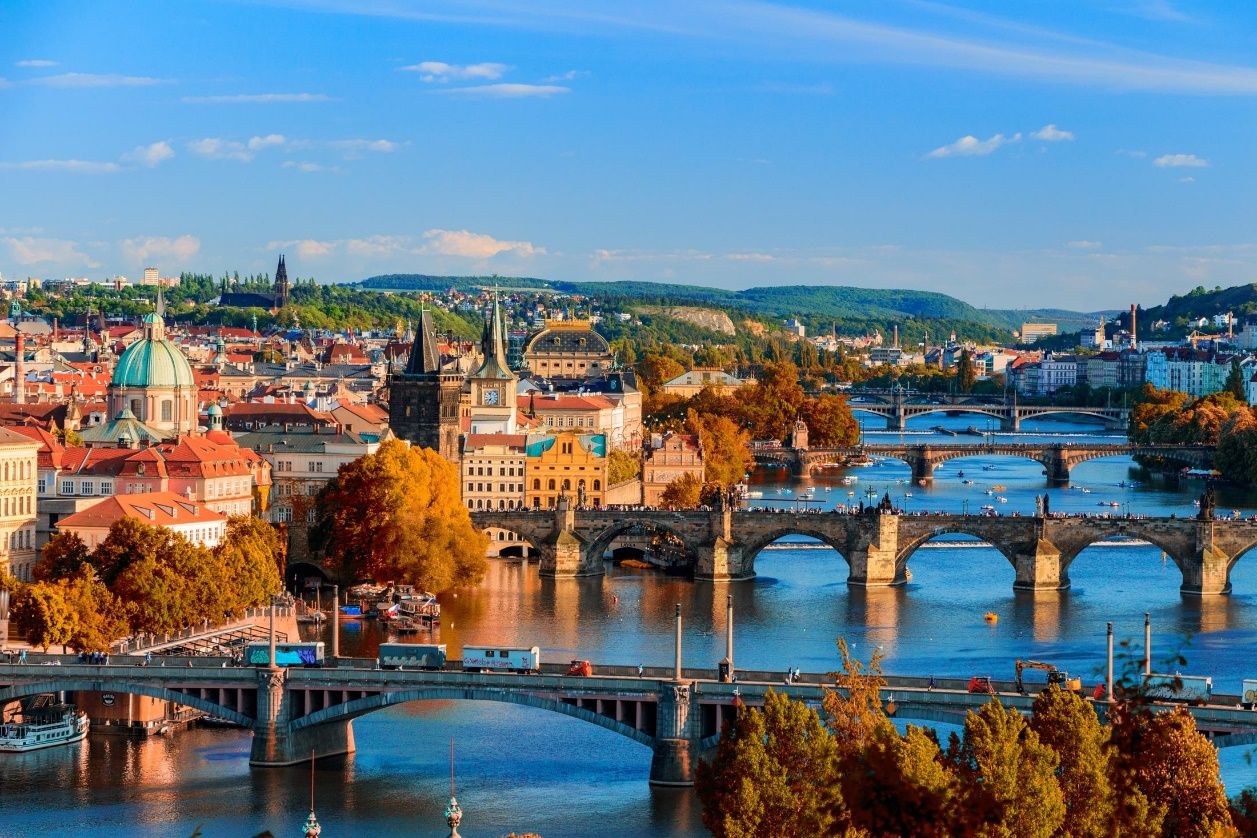 Skladatelj Bedrich Smetana napisao je ciklus od šest simfonijskih pjesama Moja domovina. Iz tog ciklusa danas slušamo jednu- Vltava.U kajdanke prepišite: (samo podebljane rečenice- program, primjer, dva pitanja i odgovore)Program simfonijske pjesme VltavaIzvor rijeke VltaveTema VltaveŠuma i lovSeoska svadbaMjesečina i vileSlavna prošlost i tjesnac Sv.IvanaPrag i VyšehradBedrich Smetana: Moja domovina -VltavaPrimjer poslušajte na poveznici:https://www.youtube.com/watch?v=uI8iTETiSqU  Skladatelj je glazbom htio dočarati ono što opisuje riječima kroz nekoliko točaka:Izvor rijeke Vltave: “Dva mala izvora izbijaju u sjeni češke šume. Jedan topao i veseo, a drugi hladan i ozbiljan. Njihovi se pokretni valići stapaju, zvonko žubore preko kamenja i svjetlucaju u zrakama sunca..“Tema Vltave:“…brdski potok brzo raste i pretvara se u rječicu Vltavu, koja kreće na put kroz češke krajeve. Što dalje, sve moćnije šumi njezino strujanje…“Šuma i lov:“…Ona teče kroz tamne borove šume, u kojima rogovi najavljuju vrevu bučnog lova…“Seoska svadba:“…teče kroz bujne livade, gdje vedra glazba nagovješta ples i svatovsko veselje…“Mjesečina i vile:“…Noću na njezinim zlaćanim valovima vile pri mjesečini vode kolo…“Slavna prošlost i tjesnac Sv.Ivana:“…u valovima se oslikavaju tamni utvrđeni gradovi, nijemi svjedoci prošle viteške i ratne slave. U Svetojanskom klancu pjene se Vltavini slapovi, ona se probija kroz grebene, a valovi joj se razbijaju o stijene…“Prag i Vyšehrad:“…Nakon klanca ona se valja u širokom koritu i veličanstvenu toku prema Pragu, gdje pozdravlja drevni, slavni Višehrad. Na vrhuncu snage i sjaja nestaje Vltava pogledu pjesnika u nevidljivoj udaljenosti“.Poslušajte simfonijsku pjesmu prateći program i probajte odgovoriti na dva pitanja?Koja dva instrumenta na samom početku simfonijske pjesme predstavljaju “…dva mala izvora koja izbijaju u sjeni češke šume“?Koja skupina instrumenata dominira u dijelu Šuma i lov (gudaći, drveni puhaći, limeni puhaći ili udaraljke)?Dio koji traje od 2',50''- 3',30'' na gornjoj povezniciLijepi pozdrav!